Delo na daljavo: 3. teden 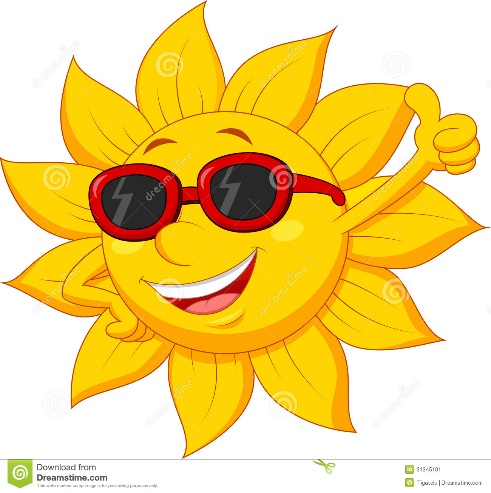 Pouk OPB5 v 2.b, v ponedeljek 30.3.2020 Pozdravljeni učenci/ke: Danes lahko izdelate kužka origami 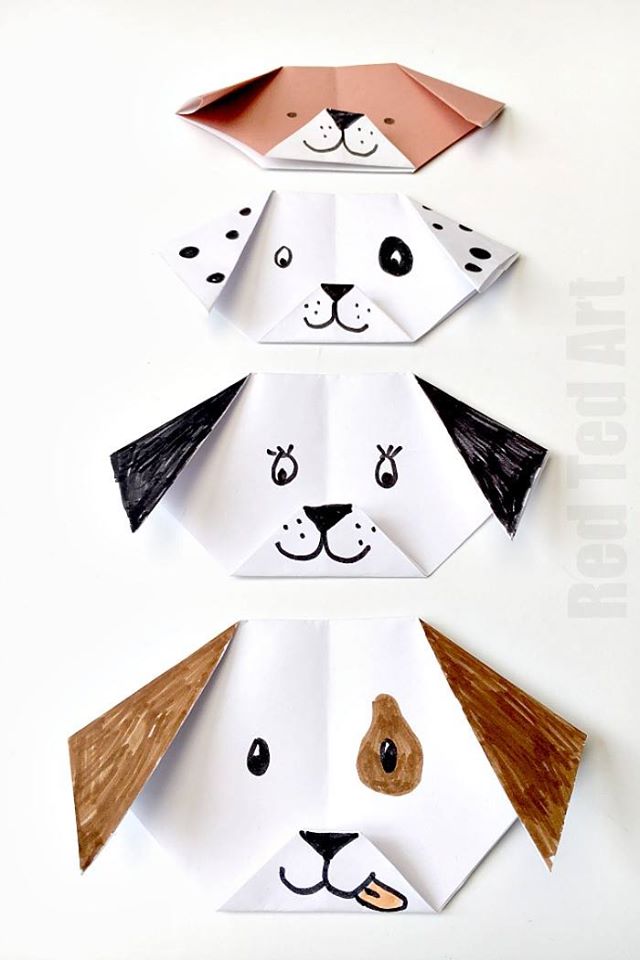 Kaj potrebujete:A4 list papirjasvinčnikbarviceškarjeNavodila najdete tukaj:https://www.youtube.com/watch?v=kqCZvT-gfp4Če bi mi kdo želel pokazati svoj izdelek, ima kakšno vprašanje, potrebuje pomoč … me lahko dobi na: maja.brate@guest.arnes.si